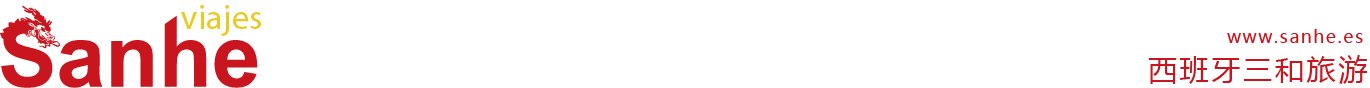 【塞维利亚】PCR核酸检测+血清IgM抗体检测行程单行程安排费用说明其他说明产品编号1895出发地塞维利亚目的地行程天数1去程交通无返程交通无参考航班无无无无无产品亮点无无无无无产品介绍【塞维利亚】PCR核酸检测+血清IgM抗体检测【塞维利亚】PCR核酸检测+血清IgM抗体检测【塞维利亚】PCR核酸检测+血清IgM抗体检测【塞维利亚】PCR核酸检测+血清IgM抗体检测【塞维利亚】PCR核酸检测+血清IgM抗体检测行程详情【塞维利亚】PCR核酸检测+血清IgM抗体检测费用包含【塞维利亚】PCR核酸检测+血清IgM抗体检测【塞维利亚】PCR核酸检测+血清IgM抗体检测【塞维利亚】PCR核酸检测+血清IgM抗体检测费用不包含只包含PCR核酸检测+血清IgM抗体检测，其余不包含只包含PCR核酸检测+血清IgM抗体检测，其余不包含只包含PCR核酸检测+血清IgM抗体检测，其余不包含退改规则无